R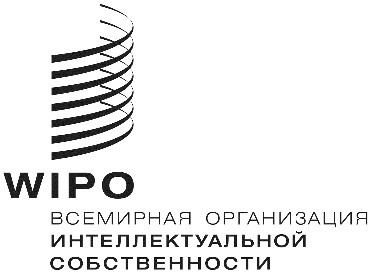 wo/cf/40/1 p/a/54/1 p/ec/59/1 b/a/48/1 b/ec/65/1 h/a/39/1 n/a/39/1 lo/a/39/1 ipc/a/40/1 bp/a/36/1 va/a/32/1 wct/a/19/1 wppt/a/19/1 plt/a/18/11оригинал: английскийдата: 13 декабря 2019 г.Конференция ВОИС – сороковая (24-я очередная) сессияМеждународный союз по охране промышленной собственности (Парижский союз) – Ассамблея – пятьдесят четвертая (24-я очередная) сессияМеждународный союз по охране промышленной собственности (Парижский союз) – Исполнительный комитет – пятьдесят девятая (55-я очередная) сессияМеждународный союз по охране литературных и художественных произведений (Бернский союз) – Ассамблея – сорок восьмая (24-я очередная) сессияМеждународный союз по охране литературных и художественных произведений (Бернский союз) – Исполнительный комитет – шестьдесят пятая (50-я очередная) сессияСпециальный союз по международному депонированию промышленных образцов (Гаагский союз) – Ассамблея – тридцать девятая (22-я очередная) сессияСпециальный союз по международной классификации товаров и услуг для целей регистрации знаков (Ниццкий союз) – Ассамблея – тридцать девятая
(24-я очередная) сессияСпециальный союз по международной классификации промышленных образцов (Локарнский союз) – Ассамблея – тридцать девятая (23-я очередная) сессияСпециальный союз по международной патентной классификации (Союз МПК) – Ассамблея – сороковая (22-я очередная) сессияСоюз по международному признанию депонирования микроорганизмов для целей патентной процедуры (Будапештский союз) – Ассамблея – тридцать шестая
(20-я очередная) сессияСпециальный союз по международной классификации изобразительных элементов знаков (Венский союз) – Ассамблея – тридцать вторая
(20-я очередная) сессияДоговор ВОИС по авторскому праву (ДАП) – Ассамблея – девятнадцатая
(9-я очередная) сессияДоговор ВОИС по исполнениям и фонограммам (ДИФ) – Ассамблея – девятнадцатая (9-я очередная) сессияДоговор о патентном праве (PLT) – Ассамблея – восемнадцатая (8-я очередная) сессияЖенева, 30 сентября – 9 октября 2019 г.	отчетыприняты соответствующими органамиКаждый из перечисленных выше органов заседал на сессиях, посвященных обсуждению следующих пунктов сводной повестки дня пятьдесят девятой серии заседаний Ассамблей ВОИС (документ A/59/1):  1, 2, 3, 4, 5, 6, 8, 11(ii), 13, 14, 32 и 33. Кроме того, Конференция ВОИС и Исполнительные комитеты Парижского и Бернского союзов также рассмотрели пункт 9. Отчеты об обсуждении указанных пунктов повестки дня собраны в Общем отчете (документ A/59/14).[Конец документа]